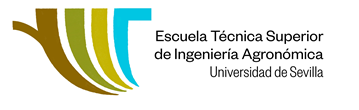 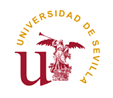 D./Dª								 D.N.I.	, con domicilio en (población)	C.P.		 provincia de			, Calle				Nº Teléfono		Móvil	e-mail 		EXPONE: QueHabiendo cursado estudios de	en la Universidad  	Totales	ParcialesSOLICITA: la convalidación de las siguientes asignaturas:* Los programas de las asignaturas cursadas en el centro de origen habrán de estar numeradosSevilla, a		de	de 20 Firma del interesadoSR. DIRECTOR DE LA E.T.S. DE INGENIERÍA AGRONÓMICA DE SEVILLA.ASIGNATURAS CURSADASASIGNATURAS CURSADASASIGNATURAS A CONVALIDARNº 1Nº 2Nº 3Nº 4Nº 5Nº 6Nº 7Nº 8Nº 9Nº10Nº11Nº12Nº13Nº14Nº15